Curriculum VitaeAli Derakhshan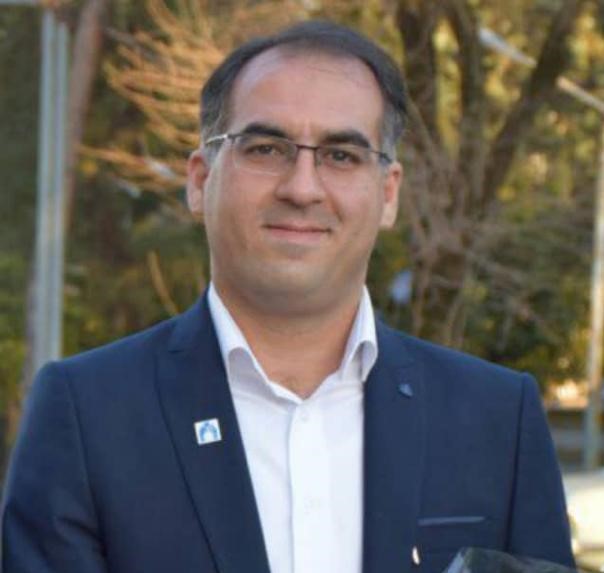 Associate Professor in Applied Linguistics, Department of English Language and Literature, Faculty of Humanities and Social Sciences, Golestan University, Gorgan, Iran  Email: a.derakhshan@gu.ac.ir; aderakhshanh@gmail.comResearcher ID: AAJ-4592-2020                                                                 Scopus Author ID: 56167404800                              ORCID: https://orcid.org/0000-0002-6639-9339 Top 2% Scientists in the World in 2022 https://elsevier.digitalcommonsdata.com/datasets/btchxktzyw/4                                                                     Scopus: https://www.scopus.com/authid/detail.uri?authorId=56167404800Google Scholar: https://scholar.google.com/citations?user=eYrQwLEAAAAJ&hl=en&oi=aoIt is to note that I have listed my publications in the last two years. Some of my publications indexed in SSCI journals in the last two years are as follows: Derakhshan, A. (2021). “Should textbook images be merely decorative?”: Culture representation in the Iranian EFL national textbook from the semiotic approach perspective. Language Teaching Research. https://doi.org/10.1177/1362168821992264 (SSCI-indexed;  IF: 3.4)Derakhshan, A., Dewaele, J-M, & Azari Noughabi, M. (2022). Modeling the contribution of resilience, well-being, and L2 grit to foreign language teaching enjoyment among Iranian English language teachers. System, 109,  102890. https://doi.org/10.1016/j.system.2022.102890   (SSCI-indexed;  IF: 4.51)Derakhshan, A., Doliński, D., Zhaleh, K., Janebi Enayat, M., & Fathi, J. (2022). Predictability of Polish and Iranian student engagement in terms of teacher care and teacher-student rapport. System, 106 https://doi.org/10.1016/j.system.2022.102790 (SSCI-indexed;  IF: 4.51)Derakhshan, A, Eslami, Z. R., Curle, S., & Zhaleh, K. (2022). Exploring the validity of immediacy and burnout scales in an EFL context: The predictive role of teacher-student interpersonal variables in university students’ experience of academic burnout. Studies in Second Language Learning and Teaching, 12(1), 87-115.  http://dx.doi.org/10.14746/ssllt.2022.12.1.5  (SSCI-indexed;  IF: 3.03)Derakhshan, A., Fathi, J., Pawlak, M., & Kruk, M. (2022). Classroom social climate, growth language mindset, and student engagement: The mediating role of boredom in learning English as a foreign language. Journal of Multilingual and Multicultural Development. https://doi.org/10.1080/01434632.2022.2099407 (SSCI-indexed;  IF: 1.96)Derakhshan, A., Greenier, V., & Fathi, J. (2022). Exploring the interplay between a loving pedagogy, creativity, and work engagement among EFL/ESL teachers: A multinational study. Current Psychology, https://doi.org/10.1007/s12144-022-03371-w (SSCI-indexed;  IF: 2.38)Derakhshan, A., Kruk, M., Mehdizadeh, M., & Pawlak, M. (2021a). Activity-induced boredom in online EFL classes. ELT Journal, 76(1), 58-68. https://doi.org/10.1093/elt/ccab072  (SSCI-indexed;  IF: 2.48)Derakhshan, A., Kruk, M., Mehdizadeh, M., & Pawlak, M. (2021b). Boredom in online classes in the Iranian EFL context: Sources and solutions. System, 101.  https://doi.org/10.1016/j.system.2021.102556 (SSCI-indexed;  IF: 4.51)Derakhshan, A., & Nazari, M. (2022a). Examining teacher identity construction in action research: The mediating role of experience. Educational Studies.  https://doi.org/10.1080/03055698.2022.2073177 (SSCI-indexed;  IF: 1.5)Derakhshan, A., & Nazari, M. (2022b). “I am fed up with the criticisms”: Examining the role of emotional critical incidents in a novice teacher’s identity construction. The Asia Pacific Education Researcher. https://doi.org/10.1007/s40299-022-00666-1.  (SSCI-indexed;  IF: 2.56)Derakhshan, A., Teo, T., Saeedy Robat, E., Janeby Enayat, M., & Jahanbakhsh, A. A. (granted project, Provisioannnly accepted). Robot-assisted language learning in EFL/ESL classes: A meta-analysis. Review of Educational Research. (SSCI-indexed;  IF: 13.55)Derakhshan, A., Wang, Y.L,  Wang, Y.X, & Ortega-Martín, J. L. (2023). Towards innovative research approaches to investigating the role of emotional variables in promoting language teachers’ and earners’ mental health. International Journal of Mental Health Promotion. https://doi.org/10.32604/ijmhp.2023.029877 (SSCI-indexed;  IF: 1.08)Derakhshan, A., &Zare, J. (2023). The impact of altruistic teaching on English as a foreign language (EFL) learners’ emotion regulation: An intervention study. Brain Sciences, 13, 458. https://doi.org/10.3390/brainsci13030458 (SSCI-indexed;  IF: 3.33)Derakhshan, A., Zhang, L. J., & Zhaleh, K. (2023). The effects of instructor clarity and non-verbal immediacy on Chinese and Iranian EFL students’ affective learning: The mediating role of instructor understanding. Studies in Second Language Learning and Teaching, 13(1), 71-100. https://doi.org/10.14746/ssllt.31733 (SSCI-indexed;  IF: 2.35)Greenier, V., Derakhshan, A., & Fathi, J. (2021). Emotion regulation and psychological well-being in teacher work engagement: A case of British and Iranian English language teachers. System, 97. https://doi.org/10.1016/j.system.2020.102446 (SSCI-indexed;  IF: 4.51)Janebi Enayat, M., & Derakhshan, A. (2021). The relationship between vocabulary size and depth and second language speaking ability. System, 99.  https://doi.org/10.1016/j.system.2021.102521 (SSCI-indexed;  IF: 4.51)Pawlak, M., Derakhshan, A., Mehdizadeh, M., & Kruk, M. (2021). The effects of class mode, course type, and focus on coping strategies in the experience of boredom in online English language classes. Language Teaching Research. https://doi.org/doi:10.1177/13621688211064944  (SSCI-indexed;  IF: 3.4)Pishghadam, R., Derakhshan, A., Jajarmi, H., Tabatabaee Farani, S., & Shayesteh, S. (2021). Examining the role of teachers’ stroking behaviors in EFL learners’ active/passive motivation and teacher success. Frontiers in Psychology, 12, 1-17. https://doi.org/doi:10.3389/fpsyg.2021.707314 (SSCI-indexed;  IF: 4.23)Pishghadam, R., Derakhshan, A., Zhaleh, K., & Habeb Al-Obaydi, L. (2021). Students’ willingness to attend EFL classes with respect to teachers’ credibility, stroke, and success: A cross-cultural study of Iranian and Iraqi students’ perceptions. Current Psychology. https://doi.org/10.1007/s12144-021-01738-z (SSCI-indexed;  IF: 2.38)Solhi, M., Derakhshan, A., & Ünsal, B. (2023).  Associations between EFL students’ L2 grit, boredom coping strategies, and emotion regulation strategies: A structural equation modeling approach. Journal of Multilingual and Multicultural Development. https://doi.org/10.1080/01434632.2023.2175834   (SSCI-indexed;  IF: 1.96)Teo, T., Khazaei, S., & Derakhshan, A. (2022). Exploring teacher immediacy-(non)dependency in the tutored augmented reality game-assisted flipped classrooms of English for medical purposes comprehension among the Asian students. Computers and Education, 179.  https://doi.org/10.1016/j.compedu.2021.104406  (SSCI-indexed;  IF: 11.18)Wang, Y., & Derakhshan, A. (2023). Enhancing Chinese and Iranian EFL students’ willingness to attend classes: The role of teacher confirmation and caring.  Porta Linguarum, 39(1), 165-192. http://doi.org/10.30827/portalin.vi39.23625 (SSCI-indexed;  IF: 1.2)Wang, Y., Derakhshan, A., & Azari Noughabi, M. (2022). The interplay of EFL teachers’ immunity, work engagement, and psychological well-being: Evidence from four Asian countries. Journal of Multilingual and Multicultural Development. https://doi.org/10.1080/01434632.2022.2092625   (SSCI-indexed;  IF: 1.96)Wang Y., Derakhshan A., & Pan, Z. (2022). Positioning an agenda on a loving pedagogy in second language acquisition: Conceptualization, practice, and research. Frontiers in Psychology, 13, 894190. https://doi.org/10.3389/fpsyg.2022.894190  (SSCI-indexed;  IF: 4.23)Wang Y., Derakhshan A., Pan, Z., Ghiasvand, F. (2023). EFL teachers' writing assessment feedback literacy: A scale development and validation study. Assessing Writing. (SSCI-indexed;  IF: 3.16)Wang, Y., & Derakhshan, A., & Rahimpour, H. (2022). Developing resilience among Chinese and Iranian EFL teachers: A multi-dimensional cross-cultural study. Journal of Multilingual and Multicultural Development. https://doi.org/10.1080/01434632.2022.2042540  (SSCI-indexed;  IF: 1.96)Wang, Y., L., Derakhshan, A., & Zhang, L. J. (2021). Researching and practicing positive psychology in second/foreign language learning and teaching: The past, current status and future directions. Frontiers in Psychology, 12, 1-10. https://doi.org/10.3389/fpsyg.2021.731721  (SSCI-indexed;  IF: 4.23)Xie, F., & Derakhshan, A. (2021). A conceptual review of positive teacher interpersonal communication behaviors in the instructional context. Frontiers in Psychology, 12, 1-10. https://doi.org/10.3389/fpsyg.2021.708490 (SSCI-indexed;  IF: 4.23)Zare, J., Aqajani Delavar, K., & Derakhshan, A. (2023). The impact of altruism on the emotions and English summary writing skills of second language learners: An intervention study in light of positive psychology. Language Teaching Research.  https://doi.org10.1177/13621688231151632 (SSCI-indexed;  IF: 3.4)Some of my publications indexed in SCOPUS journals in the last two years are as follows: Derakhshan, A. (2022). Revisiting research on positive psychology in second and foreign language education: Trends and directions. Language Related Research, 13(5), 1-43. https://doi.org/10.52547/LRR.13.5.1 (SCOPUS-Q2)Derakhshan, A., Eslami, Z. R., & Chalak, A. (2021). A comprehensive review of compliment responses among ‎Iranian Persian speakers. International Journal of Society, Culture, and Language, 9(3), 28-48. (SCOPUS-Q2)Derakhshan, A., & Ghiasvand, F. (2022). Demystifying Iranian EFL teachers’ perceptions and practices of learning‑oriented assessment (LOA): Challenges and prospects in focus. Language Testing in Asia, 12. https://doi.org/10.1186/s40468-022-00204-2 (SCOPUS-Q1)Derakhshan, A., & Malmir, A. (2021). The role of language aptitude in the development of L2 pragmatic competence. TESL-EJ, 25(1). http://www.tesl-ej.org/wordpress/issues/volume25/ej97/ej97a4/ (SCOPUS-Q1)Derakhshan, A., Malmir, A., Greenier, V. (2021). Interlanguage pragmatic learning strategies (IPLS) as predictors of L2 speech act knowledge: A case of Iranian EFL learners. The Journal of Asia TEFL, 18(1), 235-243. http://dx.doi.org/10.18823/asiatefl.2021.18.1.14.235  (SCOPUS-Q1)Habeb Al-Obaydi, L., Pikhart, M., Derakhshan, A. (2022). A qualitative exploration of emotional intelligence in English as foreign language learning and teaching: Evidence from Iraq and the Czech Republic. Applied Research in English, 11(2), 93-124. https://doi.org/10.22108/ARE.2022.132551.1850 (SCOPUS-Q2)Khazaie, S., Derakhshan, A., & Kianpour, M. (2022). A contributory study into the (non)effect of augmented reality-mediated learning on students' English nursing purposes comprehension and performance. Language Related Research, 13(4), 185-219. https://doi.org/10.52547/LRR.13.2.6 (SCOPUS-Q2)Mehdizadeh, M., Pourhaji, M., & Derakhshan, A. (2023). Evolution of communities of practice, realignment of possible selves, and repositionings in EFL teacher professional identity development: A longitudinal case study. The Language Learning Journal. https://doi.org/10.1080/09571736.2022.2163685 (SCOPUS-Q1)Pishghadam, R., Ebrahimi, S., Shairi, H., & Derakhshan, A. (2021). Introducing “Emoling” as the missing link in ethnography of communication: A complement to Hymes’ SPEAKING Model. Language Related Research, 12(1), 1-41. (SCOPUS-Q2)Pishghadam, R., Derakhshan, A., & Ebrahimi, S. (2021). Cultuling analysis of “Devaluation” in the Iranian culture. Language Related Research, 12(5), 1-25. https://doi.org/10.52547/LRR.12.5.1 (SCOPUS-Q2)Valente, S., Lourenço, A. A., Dominguez-Lara, S., Derakhshan, A., Németh, Z., & S. Almeida, L. (2022). Teachers’ emotion regulation: Implications for classroom conflict management. Australian Journal of Teacher Education, 47(8), 18-32. Retrieved from https://ro.ecu.edu.au/ajte/vol47/iss8/2 (SCOPUS-Q1)BooksDerakhshan, A. (2022). The “5Cs” positive teacher interpersonal behaviors: Implications for learner empowerment and learning in an L2 context. Switzerland, Cham: Springer. https://link.springer.com/book/9783031165276 Derakhshan, A., Rezaei, S., & Arabmofrad, A. (2018). Insight into reading for university students. Gorgan: Golestan University Publications. Book Chapters Derakhshan, A., Rakhshanderoo, M., & Curle, S. (2022). Students and instructors’ attitudes toward EMI at Iranian universities. In Curle, S.,  Ibrahim, H.,  Ali, H.,  Alhassan, A, &   Saleem Scatolini, S. (Eds.), English-medium instruction in higher education in the Middle East and North Africa: Policy, research and pedagogy 
(pp. 25-44). Bloomsbury Publishing2. Curle, S., & Derakhshan, A. (2021).  EMI trends in using questionnaires: Suggestions for future improvements. In J.K.H. Pun & S. M. Curle (Eds.), Research methods in English medium instruction (pp. 32-45). Routledge: Taylor and Francis Group.3. Eslami, R. Z., & Derakhshan, A. (2020). Compliment response strategies used by Iranian Persian speakers: New patterns and new cultural schema. In A.R. Korangi & F. Sharifian (Eds.), Persian linguistics in cultural contexts (pp. 83-107). Routledge: Taylor and Francis Group. Book ReviewsDerakhshan, A. (2020). [Review of the book Intercultural communication in Asia: Education, language and values, by R. Sussex & A. Curtis]. (2018). International Journal of Applied Linguistics, 30(1), 175-179.Derakhshan, A. (2020). [Review of the book English language teacher education: A sociocultural perspective on pre-service teachers’ learning in the professional experience, by M. H. Nguyen]. International Journal of Applied Linguistics, 30(3), 590-594.Derakhshan, A. (2020).  [Review of the book Tasks, pragmatics and multilingualism in the classroom: A portrait of adolescent writing in multiple languages, by S. Martín-Laguna]. Journal of Pragmatics, 168, 53-56.Derakhshan, A. (2021). [Review of the book The Routledge handbook of second language acquisition and pragmatics, by N. Taguchi]. Applied Linguistics. https://doi.org/10.1093/applin/amz031Derakhshan, A. (2021). [Review of the book internationalizing learning in higher education: The challenges of English as a medium of instruction, by M. L. Carrió-Pastor]. International Journal of Bilingual Education and Bilingualism. https://doi.org/10.1080/13670050.2021.1882379Derakhshan, A. (2022).  [Review of the book Positive psychology in second and foreign language education, by Katarzyna Budzińska & Olga Majchrzak (eds).]. ELT Journal, 76(2), 304-306. https://doi.org/10.1093/elt/ccac002 Derakhshan, A., & Dendenne, B. (2020). [Review of the book Quotation in indigenised and learner English: A sociolinguistic account of variation, by J. Davydova]. Journal of English as a Lingua Franca, 9(1), 155-159. Dendenne, B., & Derakhshan, A. (2020). [Review of the book Autonomy, agency, and identity in teaching and learning English as a foreign language, by   F. Teng]. System, 89. https://doi.org/10.1016/j.system.2019.102188Derakhshan, A., & Shakki, F. (2020). [Review of the book Doing SLA research with implications for the classroom: Reconciling methodological demands and pedagogical applicability, by R. M. DeKeyser & G. Prieto Botana]. International Journal of Applied Linguistics, 30(3), 576-579. Derakhshan, A., & Shakki, F. (2020). [Review of the book Worldwide English Language Education Today: Ideologies, Policies, and Practices, by A. Al-Issa & S. A. Mirhosseini]. System. https://doi.org/10.1016/j.system.2020.102224Wang, Y. L., & Derakhshan, A. (2021). [Review of the book Professional development of CLIL teachers, by Y. Y. Lo]. International Journal of Applied Linguistics. https://doi.org/10.1111/ijal.12353Wang, Y. L., & Derakhshan, A. (2021). [Review of the book Investigating dynamic relationships among individual difference variables in learning English as a foreign language in a virtual world, by M. Kruk]. System, 100. 102531. https://doi.org/10.1016/j.system.2021.102531Zare, J., & Derakhshan, A. (2021). [Review of the book Understanding EAP learners’ beliefs about language learning from a socio-cultural perspective: A longitudinal study at an EMI context in mainland China, by Chili Li].
International Journal of Applied Linguistics. https://doi.org/10.1111/ijal.12402Zare, J., & Derakhshan, A. (2022). [Review of the book General extenders the forms and functions of a new linguistic category, by Maryann Overstreet and George Yule]. Journal of Pragmatics, 191, 4-6. https://doi.org/10.1016/j.pragma.2022.01.017Zare, J., & Derakhshan, A. (2022). [Review of the book Mobile assisted language learning concepts, contexts and challenges by Glenn Stockwell]. Educational Review, https://doi.org/10.1080/00131911.2022.2057653Zare, J., & Derakhshan, A. (2022). [Review of the book The gifted language learner: A case of nature or nurture? By Alene Moyer]. British Journal of Psychology, https://doi.org/10.1111/bjop.12570Zare, J., & Derakhshan, A. (2022). [Review of the book Adapting approaches and methods to teaching English online theory and practice By Dionysios I. Psoinos].  British Journal of Educational Studies, 10.1080/00071005.2022.2040789